TEMA 3 - ROCOCÓ E POMBALINO - Arquitectura. Escultura e pinturaO rococó e o pombalino irão marcar vincadamente os trilhos da arte portuguesa durante a ecléctica segunda metade do século XVIII. Em paralelo com as propostas pombalinas, profundamente depuradas e racionalizadoras, um rococó cortesão desponta na arquitectura e nas artes decorativas. Assiste-se a uma simbiose de modelos, e gramáticas decorativas. Caminha-se para a dissolução das formas de arte mais representativas do Antigo Regime. O neoclassicismo irá preparar paulatinamente a entrada na contemporaneidade artística.Objectivos de aprendizagem:Compreender a evolução dos conceitos de Rococó e Pombalino na historiografia artística nacional; Caracterizar a produção artística em Portugal ao longo da segunda metade do século XVIII, nos períodos correspondentes ao Rococó e ao Pombalino; Entender o significado da reconstrução de Lisboa no processo artístico deste período; Praticar a utilização do vocabulário específico das artes visuais durante este período; Reconhecer e identificar a autoria e a cronologia dos testemunhos artísticos mais marcantes do rococó e do Pombalino. - Principais Tarefas:Leituras:- Pereira, Fernando António Baptista - História da Arte Portuguesa - Época Moderna (1500-1800), Lisboa, Universidade Aberta, 1991, pp. 88-93; pp.120-124, pp. 162-163.- França, José - Augusto - História da Arte em Portugal. O Pombalismo e o Romantismo, Editorial Presença, Lisboa 2004, pp. 1-41. (Ver texto abaixo)- Bibliografia Complementar:- Como Reconhecer a arte do Rococó, Edições 70, Lisboa, 1978.- Pereira, Paulo -História da Arte Portuguesa Círculo dos Leitores, Vol. 3, Lisboa, 1999.- França, José - Augusto - A Reconstrução de Lisboa e a Arquitectura Pombalina, Biblioteca Breve, Lisboa 1986.- França, José - Augusto - Lisboa Pombalina e a Estética do Iluminismo, Sep. do Colóquio "Lisboa Iluminista e o seu Tempo", Lisboa 1994, p.9-22.- França, José Augusto - Lisboa Pombalina e o Iluminismo, 3, ed. Bertrand, 1983.- Cartulário Pombalino Lisboa, Arquivo Municipal, 1999.FÓRUM TEMA 3 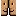 TEXTO_POMBALINO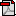 